Ahlia University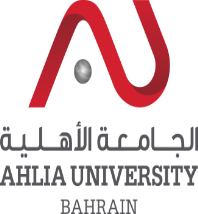 6th Annual Research Forum18 - 19 April 2018Guidance Notes for POSTER PresentersBefore the Research ForumChoose a topic which relates to research work which iso Faculty: work must have been undertaken in the period April 2017 to April 2018o Master and undergraduate students: work must have been completed from April 2017 to March 2018o PhD students: students must be on the third year or later, and preferably about to submit their thesisSubmit your information as requestedo In the RF 2018 Participant Information Formo Complete all fields in Englisho By the deadline of close of day Thursday, 8th March 2018 o Send the RF 2018 Participant Information Form and Poster as follows,Prepare for your postero Poster must use the RF 2018 Poster templateo Language of presentation is English/Arabico Poster to be submitted must be in A1 size in either of Adobe Acrobat, PPT or PDFo Posters consisting only of a manuscript (even if enlarged) are not considered to be poster and will be rejected by the technical Committeeo On the days of the Forum, arrange to be available to discuss your poster: if you arenot available for the entirety of the session, then the poster is not considered as having been presentedOn the day(s) of the Research ForumArrive at least 15 minutes before the breaks and poster sessionsIf you cannot attend a sessiono Notify a member of the Organising Committeeo Leave a post-it note on your poster with contact details and time you will returnFollow the instructions of the Master of Ceremonies and/or any member of the Organising Committee (they will all be wearing RF Organiser badges)Tell your students about the Research Forum...o Attendance is important for them… even more so if they are in 498/499/595/599 coursesIf you have any questions, please feel free to contact any of the members of the Research Forum 2018 Committee:College/Department  the Contributor Belongs toLiaisonAdministrative OfficerCollege of Arts, Sciences and EducationDr. Hosam Mohamed ElhamyMs. Khawla BuhamoodCollege of Business and FinanceDr. Fatima AlaaliMs. Bibi Abdulla AlmahdiCollege of EngineeringDr. Ayman AlaiwiMs. Maryam AlasfoorCollege of Information TechnologyDr. Baraa SharifMs. Alya waleed khalafCollege of Medical Health SciencesDr. Sayed Abdelmonem Tantawy MosaMs. Zainab DarwishConsultant to Ph.D ProgrammeDr. Tillal EldabiMs. Hessa AldhaenTechnical CommitteeOrganizing committeeDr. Dalia Mohamed KamelMs. Zainab Abdulwahab DarwishDr. Thaira M. Al ShirawiMs. Amina Al SulaitiDr. Sayed Abdelmonem Tantawy MosaMs. Bibi Abdulla AlmahdiDr. Hosam Mohamed ElhamyMs. Khawla BuhamoodDr. Ayman AlaiwiMs. Maryam AlasfoorDr. Baraa SharifMs. Alya waleed khalafDr. Fatima AlaaliMs. Hessa AldhaenDr. Tillal EldabiMs. Samia Yousif